Сценарий литературно-музыкальной композиции«Достойны славы Господа слова,Когда они подтверждены делами”,подготовленный участниками студии “Гармония”(МБОУ лицей№1 г.Усмань) в рамках регионального конкурса «Да святится имя твое…»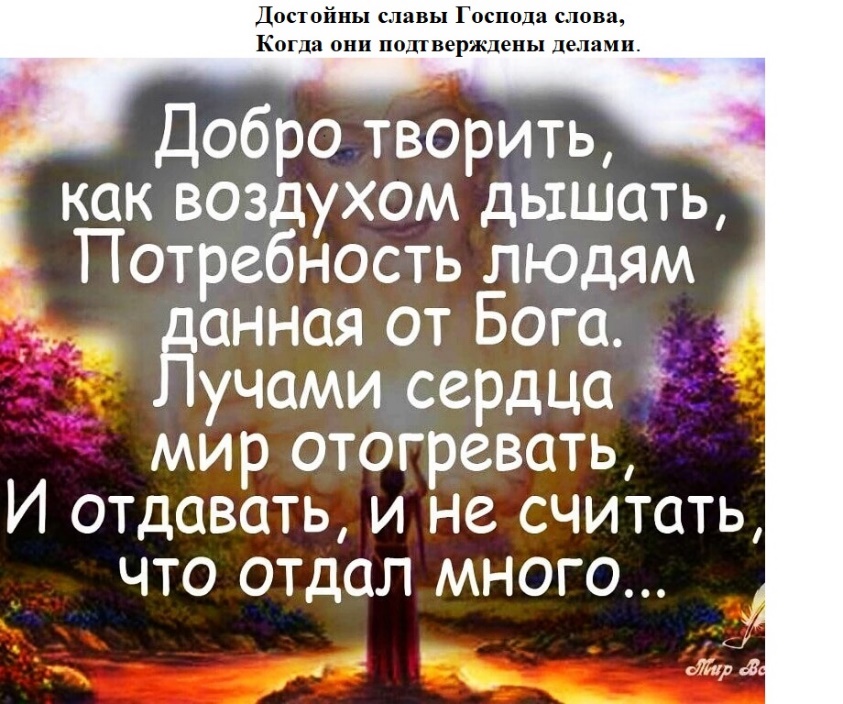 На экране слайд №1(текс озвучивает ученик)Музыка духовная. (фон-ма №1)На фоне тихой музыки идет весь текст со свечами.На сцене композиция со свечамиВыходит чтец 1 с зажженной свечой в руке, начинает читать текстЧ 1: Бог дал человеку жизнь и одарил его душой и сердцем, а ещё дал язык, то есть речь. Каждый верующий может беседовать с Богом через молитву. Перед ним мы изливаем свои чувства, боль, своё удивление или благодарение.Парами по-очереди выходят чтецы 2-3 и 4-5(девушки в косынках), поджигают свечи и становятся, образуя вокруг чтеца 1 квадрат.Чтецы по-очереди  читают  молитву с зажженными свечами в руках, смотрят вдаль или на пламя своей свечиЧ 2:          Отец людей, Отец небесный!        Да имя вечное твоё                  Святится нашими устами,                   Да придет царствие твоё.Ч 3:        Твоя да будет воля с нами,        Как в небесах, так и на земли.        Насущный хлеб нам ниспошли        Твоею щедрою рукоюЧ 4        И как прощаем мы людей,        Ты нас, ничтожных пред Тобою.        Прости,  Отец, своих детей!Ч 5        Не ввергни нас во искушенье,        И от лукавого прельщенья,        Избави нас. Отец… прости…Исполняется молитва на фоне ребят со свечами.   («Молитва»,О.Панкратова и дети) Выход пары участников.( Юноша и девушка, взявшись за руки и глядя в глаза друг другу)1.Давай поговорим о доброте, о ценностях непреходящих, вечных, о жизни, что так кротка и быстротечна, о том, что мы давно уже не те. 2. разучились верить и мечтать, мы перестали понимать друг друга, нас закружила ненависти вьюга — мы разучились сострадать. 1.Погрязли в спорах, дрязгах, войнах, суете, забыв о том, что существует счастье, о том, что мир огромен и прекрасен, в нем места хватит всем. 2.Давай поговорим о доброте!(Отходят в сторону и наблюдают за участниками со стороны)Фонограмма № 3 Выход мальчиков и девочек, держащих в руках(  или сердечки, или игрушки, или т.п.)1.Когда рождается ребенок, то Бог посылает ему большие и важные дары. Одним из таких даров является добро. Маленьким огоньком зажигает Господь Бог добро в маленьком, только что рожденном сердце ребенка. Этот огонек - духовная ценность, которая, вспыхнув, будет расти вместе с человеком. Полыхает маленький огонек, питаясь ласковой улыбкой мамы и папы, нежными прикосновениями ладоней, первым лучиком яркого солнышка, веселым мурлыканием маленького котенка. Это приятное окружение ребенок чувствует всем сердцем.2.По устам пробегает сладкая, едва заметная первая улыбка малыша, которая трогает щечки, носик и маленькие глазёнки. Рученьки протягиваются вперед, словно хотят поймать все добро, которое вызывало это хорошее ощущение.Ребенок в таком возрасте еще не понимает, что означает "добро". Но с ранних лет родители начинают делать все, чтобы огонек добра никогда не угас в сердце ребенка. Отец и мать подкладывают угольки - учат детей быть добрыми ко всему живому на Земле. Недаром говорят: "Добро начинается с тебя"!.  3.Добро нельзя увидеть, но его можно почувствовать. Почувствовать в добрых поступках к природе, словах, объятиях, в глазах и улыбке людей. Каждый человек сам решает, каким образом дарить добро. Кто-то приходит на помощь в трудный час. Кто-то скажет лишь одно слово, от которого становится спокойнее и легче на душе. 4.Кто-то при встрече крепко обнимет, при этом слова уже не нужны, а лишь тихое молчание. Кто-то, подойдя, твердо и уверенно посмотрит в глаза.Кто-то подаст руку, когда на улице гололедица, уступит место в транспорте или поможет нести тяжелые сумки бабушки. Кто-то ласково улыбнется тебе в лицо.Никогда не забывай о людях, которые находятся рядом! Отдавая людям добро, ты получаешь намного больше. Твой огонек добра будет расти и своим теплом согревать людей, животных и растения.  Танец Выход взрослых участников в строгих красивых костюмах.  Стихотворение СЛОВА БИБЛИИ (читают взрослые юноши по 1 четв-ю) Музыка №…1.Всегда лишь только Библия права,Предусмотрели всё её уставы,Великие и мудрые словаДостойны почитания и славы.2.Господь всё точно рассказал сполна                                          И назиданье дал, и повеленье,Но часто изменяет сатанаВеликих Божьих мудрых слов значенье.                                        3.От чистых и прекрасных Божьих слов,Не брошенных в кусты иль при дороге,Зажжётся в сердце грешников любовьИ будут мысли радовать о Боге.                                       4.Не возрастёт и доброе зерно,Надежда будет на успех пустая,Когда на камни брошено оно,Давно так учит Библия святая.                                         5.Тогда крепка лишь церковь и жива,Коль в ней не сорят праздными словами,Достойны славы Господа слова,                                        Когда они подтверждены делами.Притча.  Однажды слепой человек сидел на ступеньках одного здания со шляпой возле его ног и табличкой с надписью: «Я слепой, пожалуйста, помогите».
Один человек проходил мимо и остановился. Он увидел инвалида, у которого было всего лишь несколько монет в его шляпе. Он бросил ему пару монет и без его разрешения написал новые слова на табличке. Он оставил её слепому человеку и ушёл.
К концу дня он вернулся и увидел, что шляпа полна монет. Слепой узнал его по шагам и спросил, не он ли был тот человек, что переписал табличку. Слепой также хотел узнать, что именно он написал. Тот ответил:
— Ничего такого, что было бы неправдой. Я просто написал её немного по-другому.
Он улыбнулся и ушёл. Новая надпись на табличке была такая: «Сейчас весна, но я не могу её увидеть».Смена слайда и на его фоне чтение следующей истории  НапоминаниеЕхал один молодой человек на новом сверкающем «мерседесе» в прекрасном настроении, напевая какую-то мелодию. Вдруг увидел он детей, сидящих у дороги. После того, как он, осторожно объехав их, собрался снова набирать скорость, он вдруг услышал, как в машину ударился камень. Молодой человек остановил машину, вышел из неё и, схватив одного из мальчишек за шиворот, начал его трясти с криком:
— Паршивец! Какого чёрта ты бросил в мою машину камень! Ты знаешь, сколько стоит эта машина?!
— Простите меня, пожалуйста, — ответил мальчик. — У меня не было намерения причинить вред вам и вашей машине.     Дело в том, что мой брат — инвалид, он вывалился из коляски, но я не могу поднять его, он слишком тяжёл для меня. Уже несколько часов мы просим помощи, но ни одна машина не остановилась. У меня не было другого выхода, кроме как бросить камень, иначе вы бы тоже не остановились.
Молодой человек помог усадить инвалида в кресло, пытаясь сдержать слёзы и подавить подступивший к горлу ком. Затем он пошёл к своей машине и увидел вмятину на новенькой блестящей двери, оставшуюся от камня.
 Он ездил многие годы на этой машине, и всякой раз говорил   механикам «нет»  на предложение отремонтировать эту вмятину на дверце, потому что она каждый раз напоминала ему о том, что если ты проигнорируешь шёпот, в тебя полетит камень.   Инсценировка притчи «И мы улетим» Услышал малыш, как в одной сказке сынок маму не слушался. Раз не послушался, другой... А мама превратилась в птицу и улетела.Вспомнил мальчуган, что сегодня натворил, и вот уже детская ручонка ухватилась за мамину юбку:- Мамочка, а ты не улетишь?Но как бы крепко ни держали наши руки, мамы чаще всего улетают... И мы в своё время улетим. Улетим, чтобы потом навсегда встретиться.А пока мама рядом, порадуй её.Пара юноши и девушки (которая были, выходят, взявшись за руки) 1.Раздайте все хорошее другим,От этого не станете беднее.Все, что отдал, считается твоим,Рука дающего, поверьте, не скудеет.2.Вы, в этом мире вечной суеты,Себя прославьте добрыми делами,Вы не жалейте ласки, теплоты,Для тех, кто рядом, кто сегодня с Вами. 1.Не обижайте близких грубым словом,Дарите счастье им и нежную любовь.И пусть они поймут, что Вы готовыПрийти на помощь к ним на первый зов.Чтец озвучивает торжественно слова на слайде.Участники выстраиваются.Финальная песня. «Жизнь дается Богом».  